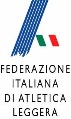 DISPOSITIVO ORGANIZZATIVOCAMPIONATI ITALIANI INVERNALI  DI PENTATHLON DEI LANCI MASTERCATANIA, SABATO 05 OTTOBRE – DOMENICA 06 OTTOBRE 2019ORGANIZZAZIONE: CT 361 ASD SCUOLA DI ATLETICA LEGGERA CATANIA cell._3491819781  e-mail: ct361@fidal.it    sito  www.maratoninadicatania.it , www.fidalcatania.it RESPONSABILE ORGANIZZATIVO: GIUSEPPE SCIUTO   cell._3491819781e-mail: giu.sciuto65@gmail.comIMPIANTO:  CAMPO SCUOLA DI ATLETICA LEGGERA CATANIAISCRIZIONI: entro lunedì 30 SETTEMBRE  2019 tramite la procedura online del sito Fidal., la  Tassa Gara  è di € 15.00 da versare all’atto del ritiro del pettoraleREFERENTE SEGRETERIA: GIUSEPPE MIRALDI	- FIDAL SICILIA	 	CONSEGNA BUSTE/PETTORALI: il giorno venerdì  4 ottobre  dalle ore  16.30  alle  ore  19.30 e il giorno sabato 05 ottobre dalle ore 08.00 alle 13.30 il giorno domenica 06 ottobre  dalle ore  8.30 presso CAMPO SCUOLA DI CATANIA – PIAZZALE DELL’UNIVERSIADE 97 - CATANIARITROVO :  ore 08.30 Campo Scuola di Atletica Leggera – Piazzale Universiade HOTEL TRE STELLE E QUATTRO STELLE NELLE VICINANZE DEL CAMPO SI ALLEGA SCHEDA PRENOTAZIONE, PER SERVIZIO NAVETTA CONCORDARE CON IL RESPONSABILE ORGANIZZATIVONotizie Utili: Gli organizzatori allestiranno la zona ristoro all’interno del campo dal venerdì 04 ottobre sera. Pranzo/cena: Primo, secondo, contorno, frutta e bevande € 10.00Come raggiungere la località di svolgimento:Auto : Autostrade A18/A19 , tangenziale Uscita Catania Centro – Raccordo Autostradale Uscita Catania Est Treno – Stazione Centrale FFSSAereo – Aeroporto Vincenzo BelliniNave : Porto di Catania TTT Lines da NapoliRappresentante Federale: Enzo ParrinelloDelegato Tecnico: Rodolfo LeoProgramma OrarioProgramma OrarioSabato 05 ottobre 2019Sabato 05 ottobre 201908:30Ritrovo10:00SF60 - SF65 -SF70 e oltre11:15SF35 - SF40 - SF45 - SF50 -SF5513:30SM70 e oltre14:40SM60 - SM65Domenica 06 ottobre 2019Domenica 06 ottobre 201908:30Ritrovo09:45SM50 - SM5511:00SM35 - SM40 - SM45N.B.: Le gare sono a seguire rispettando la sequenza prevista per il Pentathlon LanciN.B.: Le gare sono a seguire rispettando la sequenza prevista per il Pentathlon Lanci(Martello - Peso - Disco - Giavellotto - Martello con maniglia corta)(Martello - Peso - Disco - Giavellotto - Martello con maniglia corta)IL PRESENTE ORARIO POTREBBE SUBIRE MODIFICHE PER ESIGENZE ORGANIZZATIVE IL PRESENTE ORARIO POTREBBE SUBIRE MODIFICHE PER ESIGENZE ORGANIZZATIVE 